Appendix 1: R code.# Activation of required librarieslibrary(rms)library(mvtnorm)library(arm)library(rdd)# Hypothetical datasetn_patients              <- 100R2                            <- 0.0corr                          <- sqrt(R2)treatment_effect  <- -10n_sim                       <- 10000Est_Effect                <- matrix(nrow = n_sim, ncol=6)Std_error                 <- matrix(nrow = n_sim, ncol=6)DF                             <- matrix(nrow = n_sim, ncol=6)# Variance of prognosis (sigma1), outcome (sigma2)sigma1  <- 4sigma2  <- 100#Covariantie prognosis and outcomesigma12 <- corr * sqrt(sigma1) * sqrt(sigma2)# Mean of prognosis and outcomemu    <- c(10, 90)# Covariance Matrixsigma <- matrix(c(sigma1, sigma12, sigma12, sigma2), nrow = 2, byrow = TRUE)for(i in 1:n_sim){dataset <- rmvnorm(n_patients, mean = mu, sigma = sigma)dataset        <- as.data.frame(dataset)names(dataset) <- c("prognosis", "outcome")## Randomized Controlled Trial, all patients randomized# Treatment "Randomize all patients"dataset$T_RCT <- as.numeric(runif(n_patients) <= 0.5)# Outcome "Randomize all patients"dataset$O_RCT                     <- dataset$outcomedataset$O_RCT[dataset$T_RCT == 1] <- dataset$outcome[dataset$T_RCT == 1] + treatment_effect## Regression discontinuity, good prognosis control, poor prognosis treatment#Treatment "Regression discontinuity design"dataset$T_RDC <- as.numeric(dataset$prognosis>10)#Outcome "Regression discontinuity design"dataset$O_RDC                     <- dataset$outcomedataset$O_RDC[dataset$T_RDC == 1] <- dataset$outcome[dataset$T_RDC == 1] + treatment_effectfit_RCT         <- lm(O_RCT ~ prognosis + T_RCT, data = dataset)fit_RDC         <- lm(O_RDC ~ prognosis + T_RDC, data = dataset)fit_RCT_rcs     <- ols(O_RCT ~ rcs(prognosis) + T_RCT, data = dataset, x=T, y=T)fit_RDC_rcs     <- ols(O_RDC ~ rcs(prognosis) + T_RDC, data = dataset, x=T, y=T)fit_RCT_llr     <- RDestimate(O_RCT ~ prognosis, cutpoint = 10, data = dataset)fit_RDC_llr     <- RDestimate(O_RDC ~ prognosis, cutpoint = 10, data = dataset)Est_Effect[i, ]  <- c(fit_RCT$coefficients[3], fit_RDC$coefficients[3], fit_RCT_rcs$coefficients[6], fit_RDC_rcs$coefficients[6], fit_RCT_llr$est[1], fit_RDC_llr$est[1])}#Mean Effect estimate of treatmentcolMeans(Est_Effect)#Mean squared error of effect estimate treatmentcolMeans((Est_Effect - treatment_effect)^2)Appendix 2. Histogram of the assignment variable in both preDIVA and PROSPER in RCT data.Histogram of mean systolic blood pressure (mmHg) at baseline in PreDIVA.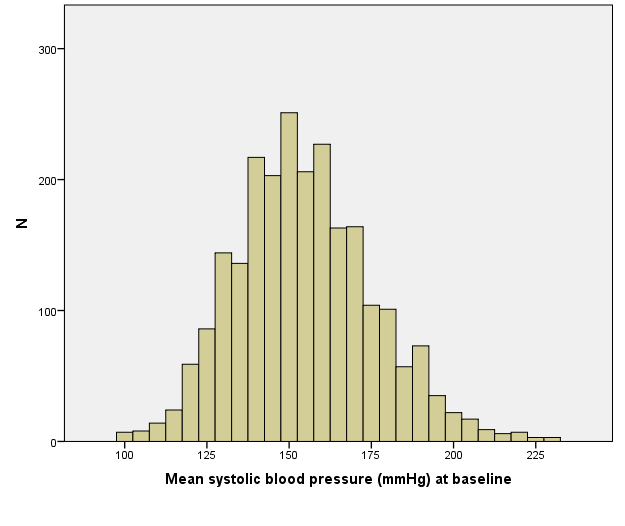 Histogram of age (years) at baseline in PreDIVA.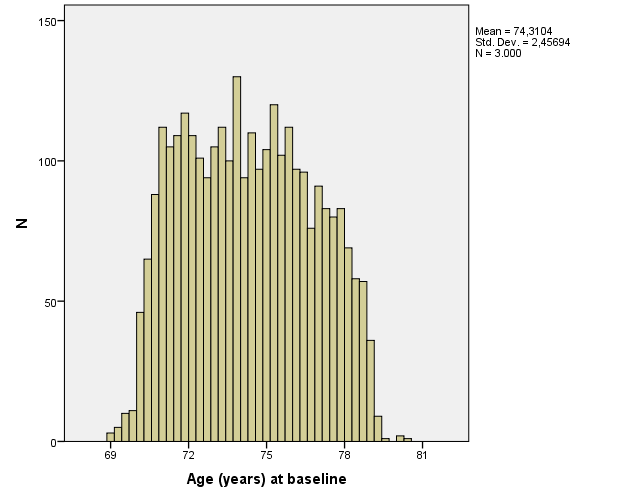 c) Histogram of total cholesterol level (mmol/L) at baseline in PROSPER.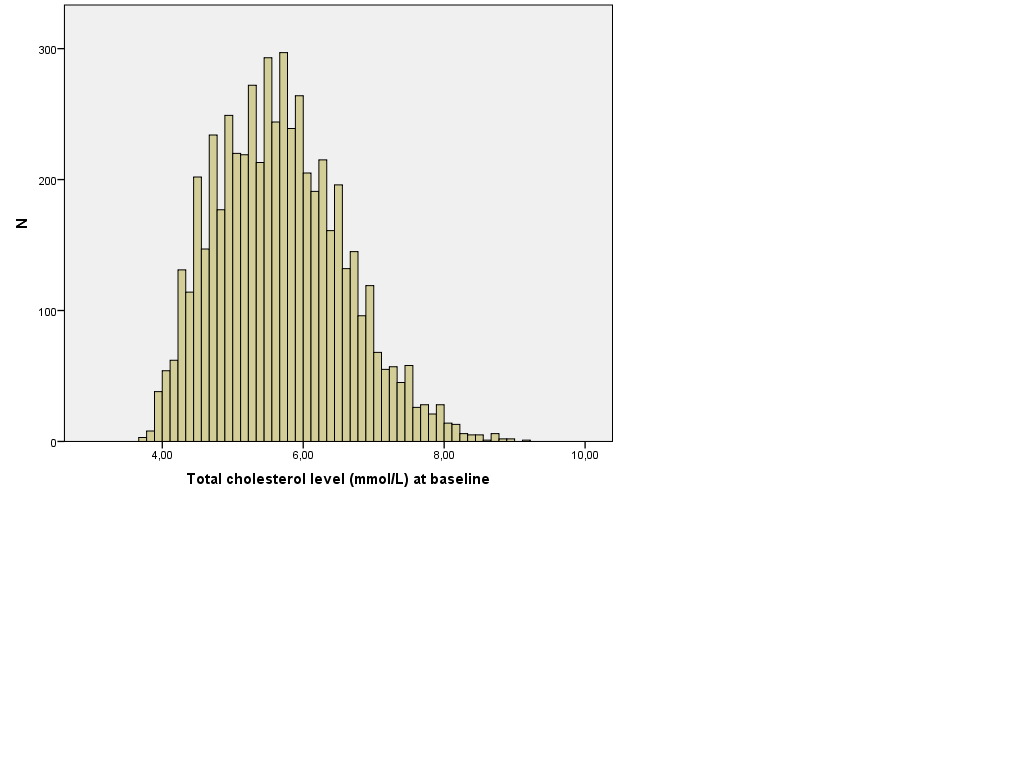 Histogram of age (years) at baseline in PROSPER.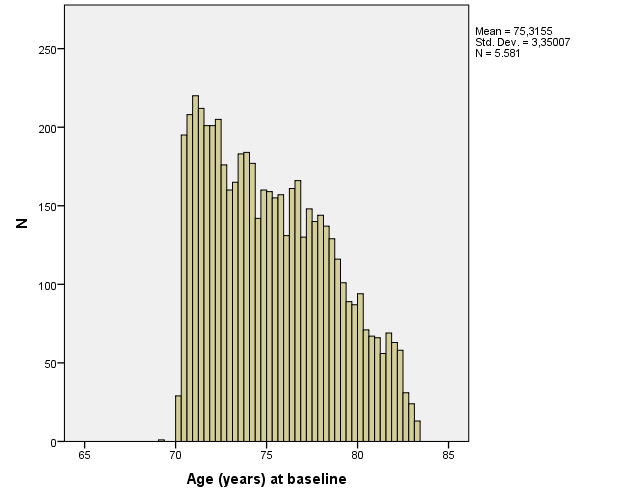 Table 5a. Relative efficiency of global treatment effect estimates in RD design in terms of required sample size (compared to global treatment effect estimate in RCT design) for different validation studies in preDIVA and PROSPER*.						           preDIVA	               PROSPER*Formula: (SE RD / SE RCT )2 1 Patient selection age ≤ 72 Tx- and BP > 72 Tx+2 Patient selection age ≤ 74 Tx- and BP > 74 Tx+Table 5b. Relative efficiency of local treatment effect estimates in RD design in terms of required sample size (compared to local treatment effect estimate in RCT design) for different validation studies in preDIVA and PROSPER*.						                     preDIVA	         PROSPER*Formula: (SE RD / SE RCT )2 1 Patient selection BP ≤ 140 Tx- and BP > 140 Tx+2 Patient selection BP ≤ 160 Tx- and BP > 160 Tx+3 Patient selection cholesterol ≤ 5.0 Tx- and cholesterol > 5.0 Tx+4 Patient selection cholesterol ≤ 5.5 Tx- and cholesterol > 5.5 Tx+RCT (linear adjustment) vs RD (RCS adjustment)6.25 19.0 1RCT (linear adjustment) vs RD (RCS adjustment)8.45 211.52 2RCT (RCS adjustment) vs RD (local linear regression)3.56 11.04 3RCT (RCS adjustment) vs RD (local linear regression)3.78 20.72 4